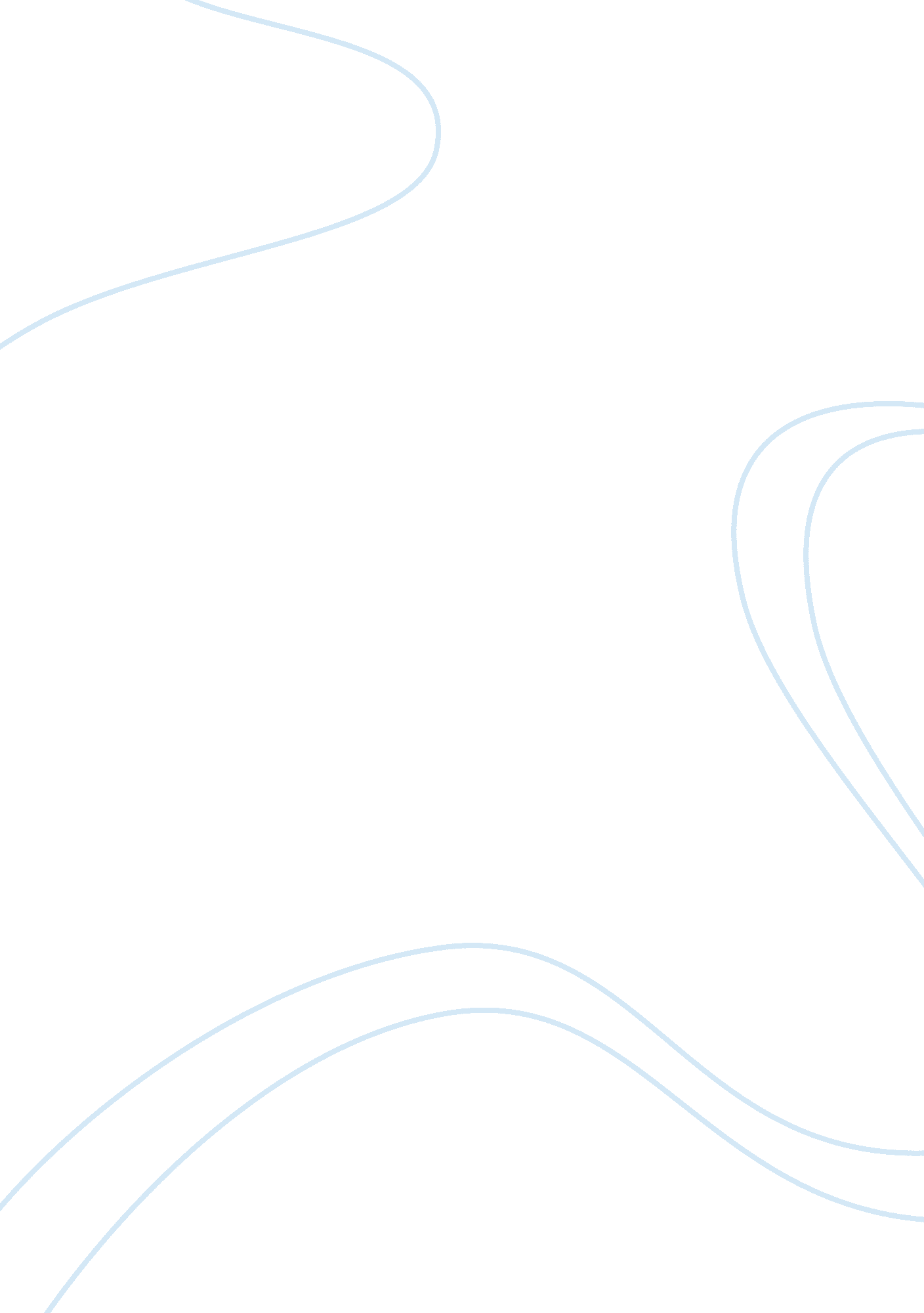 The presentation of the photos in the mediaMedia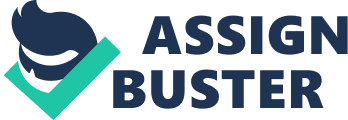 For instance, photojournalism has been a field of discussion because of bleach of ethics as the field has very many clients. The photos that they present on the media have drawn a wide range of comments with most people condemning the act. The field has damaged its reputation for the awkward photos on the media that do not respect the feelings of the viewers and the readers. It is high time that the state governments should put strategies that will help restructure photojournalism to ensure that the journalists observe ethics in the fields. 
In conclusion, photojournalism has been a topic of discussion for all wrong reasons because of failure by the field experts to observe ethics in their work. Therefore, to curb this uncouth behavior by the photojournalists the authorities should take strict measures to rebuild the lost reputation in this field. 